CLEAN COOKING SOLUTIONS APPLICATION FORMSection I	APPLICANTName: Address: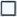  Post code (If any):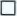  Country: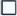  Phone: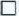  Email: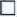  Website (If any):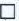  Mobile: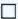  Profile: provide a summary of your background and activities related to clean stoves (This may be done on a separate paper not exceeding one page)For this application, do you represent a company/organization/ institution/etc.?If Yes, please fill in the following:Company/Organization/Institution/etc. Name of company/organization/institution/etc: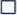  Address: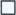  Post code: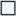  Country: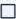  Phone: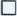  Fax: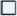  Email: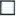  Website: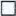  Contact Person: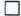  Email: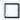  Mobile/Cell: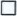  Profile: provide a short description of the company/organization/institution/etc. especially those related to clean stoves (This may be done on a separate paper not exceeding one page)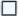 Photo of producer/manufacturer: please provide a photo in JPG format, minimum I MB.Section II	PRODUCT DETAILSName of product:Product materials: please list and describeTypes of product: household stove     small industry stove      water boiler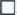 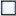 Photo of product: please provide photos of the product from different angles (sides, top and bottom) in JPG format, minimum I MB for each photo.Testing report: If the product has been tested by a testing lab, please feel free to share a copy of the testing results. However, it will not be guaranteed that the testing results will be used for the evaluation. Energy: What types of energy sources can be used with the stove?Wood: (dimension, types, moisture content)  Charcoal: (dimension, types moisture content)  Rice husk: (moisture content) Sawdust: (types, moisture content)  Pellets: (dimension, types, moisture content) Briquettes: (dimension, types, moisture content),  Agricultural and plantation waste: (dimension, types, moisture content).Ethanol/Methanol (% content)LPGBiogasElectricity (AC, DC, voltage)Other _________________Product Technology ClassUncontrolled draught Controlled natural draught Forced draught (e.g. through use of a fan, etc.)   Other ___________________________Product FunctionGeneral cookingWater heatingSlow cookingAutomatic cooker (e.g. for rice, for bread)Other____________________________Section III	FUEL AVAILABILITYIs the type of fuel used in the stove available and easily accessible, and can it be easily purchased? If YES, please explain.____________________________If NO, explain how you envision consumer access to fuel needed for the stove at an affordable price and in a sustainable manner.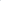 _______________________________Will you establish a fuel supply chain/distribution system?  If so, describe its mechanisms._______________________________Section IV	PRODUCT AVAILABILITYIs the stove in production now? Yes    No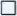 How many of this exact model have been produced?  ___________Is the stove produced on regular basis or only when you receive an order? Regular production     When requestedWhat is your production capacity?Units per month			Lead time		If the stove has yet not been produced, what is your business plan if the sample stove passes the test? Marketing of the stoveHas the stove ever been sold on the market?   Yes    No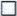 If "YES" where in the market  			  		and how many? 					  		If "NO", has the stove been used or tested in a community/household?    Yes    NoIf “YES” where in the market? 			  		And how many?					  		Country of Origin – Appliance 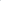 RwandaOutside Rwanda. Please specify location: 		Country of Origin – FuelRwandaOutside Rwanda. Please specify location: 		